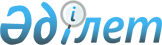 О переименовании улиц в селе Теректы Кокпектинского районаРешение акима Теректинского сельского округа Кокпектинского района Восточно-Казахстанской области от 30 января 2012 года N 1. Зарегистрировано управлением юстиции Кокпектинского района департамента юстиции Восточно-Казахстанской области 05 марта 2012 года за N 5-15-95      Примечание РЦПИ.

      В тексте сохранена авторская орфография и пунктуация.

      В соответствии с пунктом 2 статьи 35 Закона Республики Казахстан от 23 января 2001 года «О местном государственном управлении и самоуправлении в Республике Казахстан», подпунктом 4) статьи 14 Закона Республики Казахстан от 08 декабря 1993 года «Об административно-территориальном устройстве Республики Казахстан», учитывая мнение жителей Теректинского сельского округа, РЕШАЮ:



      1. Переименовать в селе Теректы:

      улицы «Коммунистическая», «Лесная» – на улицу имени «Богенбая батыра»;

      улицу «Первомайская» – на улицу «Бирлик»;

      улицы «Новостройка», «Тельмана» – на улицу имени «Шамши Калдаякова»;

      улицу «Школьная» - на улицу имени «Мукагали Макатаева»;

      улицу «Береговая» – на улицу имени «Касыма Аманжолова»;

      улицу «Советская» – на улицу «Аксуат».

      2. Контроль за исполнением настоящего решения возложить на главного специалиста Токтаеву Б.



      3. Настоящее решение вводится в действие по истечении десяти календарных дней после дня первого официального опубликования.

       Аким Теректинского

      сельского округа                           Г. Акшабаева
					© 2012. РГП на ПХВ «Институт законодательства и правовой информации Республики Казахстан» Министерства юстиции Республики Казахстан
				